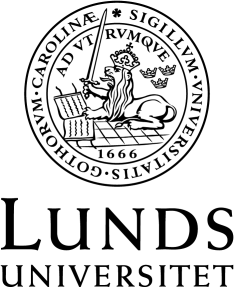 Faculty of Social Sciences COURSE:  Theory of Science and Research Methods: an introduction, 15 ECTS 25/03/2019-09/06/2019PRELIMINARY SCHEDULELecturers: Yahia Mahmoud, Axel Fredholm, Kadri Kuusk. Mikhail Martynovich.111, Världen – Geocentrum I, Sölvegatan 10 128, Flygeln – Geocentrum I, Sölvegatan 10 SMIL Gis LAB – Geocentrum I, Sölvegatan 10Sparta del C + del D – Tunavägen 39DatePlaceLectureLiteratureTeacher25/313-15111VärldenCourse introduction +The nature of scienceTrigg (2001), pp. 1-112Yahia M.26/313-15111VärldenThe Philosophical Basis of Social Science Trigg (2001), pp. 113-254Yahia M.27/313-15111VärldenFrom Research Questions to Data(RESEARCH PROPOSAL)Punch (2005), pp. 1-60Yahia M.  1/410-15128FlygelnSeminar IYahia M.  2/410-12111VärldenDesign in Qualitative ResearchPunch (2005), pp. 133-167Yahia M. 4/410-12111VärldenCollecting  Qualitative DataPunch (2005), pp. 168-190Yahia M. 8/410-12111VärldenAnalyzing Qualitative DataPunch (2005), pp. 193-228Yahia M.10/410-12111VärldenMixed MethodsPunch (2005), pp. 234-256Yahia M.17/49-12Sparta del C + del D *Mid-term examination23/410-12111VärldenQuantitative Research DesignPunch (2005), pp. 62-82Kadri K.24/410-12111VärldenCollecting Quantitative DataPunch (2005), pp. 85-106Kadri K.25/410-12111VärldenPROJECT DEVELOPMENT IYahia M.26/410-12111VärldenThe Analysis of Quantitative Data IPunch (2005), pp. 108-117Kadri K.29/410-12111VärldenThe Analysis of Quantitative Data IIPunch (2005), pp. 117-127Kadri K. 2/510-12111VärldenPROJECT DEVELOPMENT IIYahia M. 3/513-15111VärldenResearch Examples IYahia M. 7/513-15111VärldenResearch Examples II?  8/510-12111VärldenComputer Software for the Analysis of Quantitative Data: the case of SPSSPunch (2005), pp. 130-132(brief intro to SPSS)Kadri K.   9/510-12111VärldenResearch Examples IIIAxel F.13/59-17SMILGis LabSPSS LABBKadri K.15/513-15111VärldenDoing Development Research IChambers (2008)Axel F.16/513-15111VärldenDoing Development Research IIChambers (2008)Axel F.17/513-15111VärldenResearch Examples IV?21/510-15126FlygelnSeminar IIAxel F.23/510-12111VärldenPROJECT DEVELOPMET IIIYahia M.27/510-12111VärldenPROJECT DEVELOPMET IVYahia M.  4/609-17111VärldenPROJECT PRESENTATIONYM/ AF  5/609-17111VärldenPROJECT PRESENTATIONYM/AF